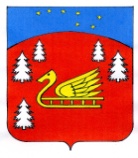 Администрация муниципального образования Красноозерное сельское поселение муниципального образования Приозерский муниципальный район Ленинградской области.ПОСТАНОВЛЕНИЕ от 03 октября 2017 года № 268Об утверждении административного регламента администрации МО Красноозерное        сельское      поселение по     предоставлению      муниципальной услуги «Приём в эксплуатацию после переустройства и (или) перепланировки жилого помещения»             В соответствии с Федеральными законами от 06.10.2003г. №131-ФЗ «Об общих принципах организации местного самоуправления в Российской Федерации», от 27.07.2010г №210-ФЗ "Об организации предоставления государственных и муниципальных услуг», руководствуясь Уставом МО Красноозерное сельское поселение Приозерского муниципального района Ленинградской области, администрация МО Красноозерное сельского поселения ПОСТАНОВЛЯЕТ:1. Утвердить административный регламент администрации МО Красноозерное сельское поселение МО Приозерский муниципальный район Ленинградской области по предоставлению муниципальной услуги «Приём в эксплуатацию после переустройства 
и (или) перепланировки жилого помещения». 2. Делопроизводителю администрации внести соответствующие изменения в реестр муниципальных услуг, оказываемых администрацией МО Красноозерное сельского поселения.3. Настоящее постановление подлежит официальному опубликованию в сетевом издании газеты «Областные Вести» и размещению на официальном сайте муниципального образования Красноозерное сельское поселение.4. Настоящее постановление вступает в силу со дня его официального опубликования.5. Контроль за исполнением настоящего постановления оставляю за собой.Глава администрации    							Ю.Б. ЗаремскийС приложениями к Постановлению можно ознакомиться на официальном сайте МО Красноозерное сельское поселение - http://krasnoozernoe.ru